2017佛冈农信社笔试考室安排表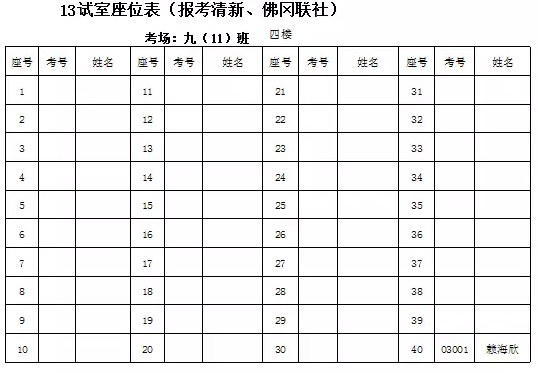 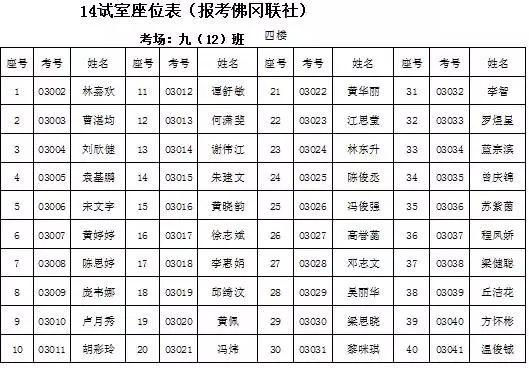 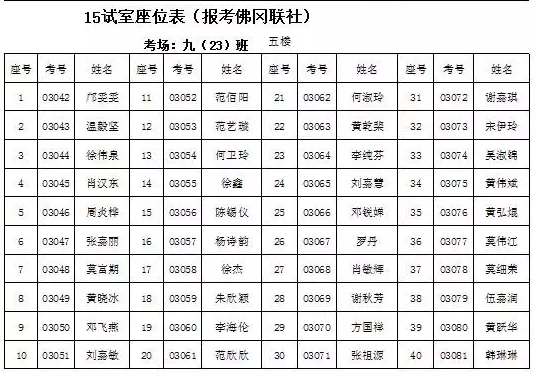 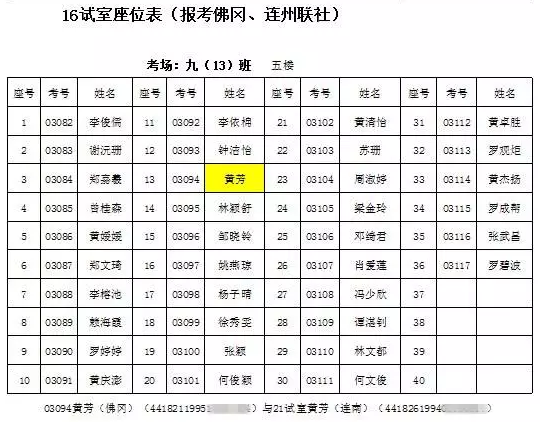 